МИНИСТЕРСТВО ОБРАЗОВАНИЯ И НАУКИ РЕСПУБЛИКИ ТАТАРСТАНГОСУДАРСТВЕННОЕ АВТОНОМНОЕ ПРОФЕССИОНАЛЬНОЕ ОБРАЗОВАТЕЛЬНОЕ УЧРЕЖДЕНИЕ «МЕЖДУНАРОДНЫЙ КОЛЛЕДЖ СЕРВИСА»СПЕЦИАЛИЗИРОВАННЫЙ ЦЕНТР КОМПЕТЕНЦИЙ ИНФОРМАЦИОННОЕ ПИСЬМОУВАЖАЕМЫЕ КОЛЛЕГИ!Специализированный центр компетенций при  ГАПОУ «Международный колледж сервиса» проводит сетевые этапы чемпионата World Skills среди учебных заведений Республики Татарстан по следующим компетенциям: Сетевые чемпионаты являются отборочными на региональный этап и проводятся в случае, если количество заявок превысит 5 конкурсантов. В случае если количество заявок будет меньше, заявившиеся конкурсанты автоматически переходят в региональный этап.Конкурсанты и эксперты обеспечиваются обедом в свои конкурсные дни за счет оргвзноса. Проезд и проживание для участника и эксперта обеспечивает отправляющая сторона.Участникам и экспертам сетевых чемпионатов необходимо иметь с собой форму, вторую обувь, паспорт, медицинскую маску. Для участников обязательны также медкнижка и студенческий билет. Для участников от работодателей  необходимы медкнижка, справка с места работы и документы, подтверждающие профессиональные достижения конкурсанта (пердоставляются заблаговременно в электронном виде).Любое дополнительное оборудование, инвентарь и расходные материалы необходимо будет согласовать с экспертным советом.Участники, показавшие лучшие результаты в компетенциях по итогам сетевого тура, примут участие в Региональном чемпионате Республики Татарстан. При отправке заявки в теме письма обязательно указать наименование компетенции. Заявки принимаются до 9 октября 2021 г. на электронную почту mkskazan@gmail.com О сумме оргвзноса будет сообщено дополнительно.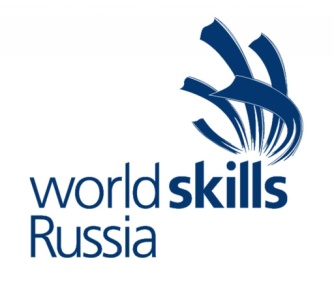 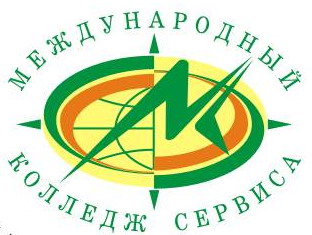 Заявка на участие в сетевом чемпионате профессионального мастерства World Skills Russia 2021-2022по компетенции _____________________________________________________                                            (название компетенции)№Наименование компетенцииКонкурсные дни чемпионата Главный эксперт сетевого чемпионата1Выпечка осетинских пирогов19.10.21-21.10.21Гайнетдинова Л.А.2Выпечка осетинских пирогов Юниоры19.10.21-21.10.21Гайнетдинова Л.А.3Хлебопечение19.10.21-21.10.21Сидорова Л.Р.4Хлебопечение Юниоры19.10.21-21.10.21Сидорова Л.Р.5Кондитерское дело21.10.21Лейс С.И.6Эстетическая косметология20.10.21Леухина Е.Е.7Эстетическая косметология Юниоры21.10.21Пушкарева А.Е.8Визаж и стилистика21.10.21Мальцева Е.С.9Визаж и стилистик Юниоры21.10.21Мальцева Е.С..ФИО Дата рожденияМесто учебы/работыПаспортные данные             (серия, номер, кем и когда выдан)Дата оформления медицинской книжки на текущий учебный годКонтактный номер телефонаe-mail(личный)УчастникЭксперт сетевого чемпионатаХХХХХХХКонтактное лицоХХХХХХХХХХХХХХ